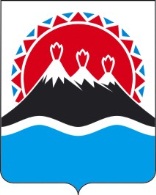 МИНИСТЕРСТВОСОЦИАЛЬНОГО БЛАГОПОЛУЧИЯ И СЕМЕЙНОЙ ПОЛИТИКИ КАМЧАТСКОГО КРАЯ(Министерство социального благополучия)________________________________________________________________________________ПРИКАЗ[Дата регистрации] № [Номер документа]-пг. Петропавловск-КамчатскийО внесении изменений в приказ Министерства социального благополучия и семейной политики Камчатского края от 16.05.2022 № 355-п «Об утверждении порядка функционирования социального сервиса «Социальный МФЦ» В целях уточнения отдельных положений приказа Министерства социального благополучия и семейной политики Камчатского края от 16.05.2022 № 355-п «Об утверждении порядка функционирования социального сервиса «Социальный МФЦ»ПРИКАЗЫВАЮ:Внести в приказ Министерства социального благополучия и семейной политики Камчатского края от 16.05.2022 № 355-п
«Об утверждении порядка функционирования социального сервиса «Социальный МФЦ» следующие изменения:в преамбуле слова «постановления Правительства Камчатского края 
«О социальном сервисе «Социальный МФЦ» заменить словами «распоряжения Губернатора Камчатского края от 22.06.2022 № 388-р»;в приложении 1 к приказу:а) в пункте 2 слова «социальных служб, некоммерческих организаций, органов государственной власти, внебюджетных фондов и иных организаций.» заменить словами «социальных служб Камчатского края, органов государственной власти Камчатского края, а также по согласованию территориальных органов федеральных органов исполнительной власти по Камчатскому краю, некоммерческих организаций, внебюджетных фондов и иных организаций (далее – Участники).»;б) пункт 10 изложить в следующей редакции:«10. Учреждения предоставляют помещение должностным лицам Участников, обеспечивающих участие и рекомендованных к участию в функционировании социального сервиса «Социальный МФЦ» в соответствии с распоряжением Губернатора Камчатского края от 22.06.2022 № 388-Р.».Настоящий приказ вступает в силу после дня его официального опубликования.И.о. Министра социального благополучия и семейной политики Камчатского края[горизонтальный штамп подписи 1]         К.В. Сафронова